Build an AtomDirections: Explore the Build an Atom simulation with your partner (about 5 minutes). As you explore, write down at least three things that you discover about the atom.a.b.c.Using Build an Atom, talk with your partner as you play with the parts of atoms to find:  What parts go in the center of the atom?   _________________________________________You can call the center of the atom, the nucleus. Most atoms in our environment have a stable nucleus. Play around, and write down three examples of atoms that have a stable nucleus that is neutral and include a drawing of your nucleus. (Hint: Add or remove electrons to make your atom neutral. Add or remove neutrons to make your atom stable.)Everything around us is made up of different elements. The air has Oxygen (O) and Nitrogen (N). Plants and people have lots of Carbon (C). Helium (He) is in balloons.  Hydrogen (H) is in water. Play until you discover which particle (or particles) determines the name of the element you build. What did you discover? ___________________________________________________________________________Test your idea by identifying the element for the 3 cases. Play until you discover what affects the charge of your atom or ion.
What is a rule for making...   A atom neutral (one with 0 extra charge)? ______________________________________________________________________________A +ion (positive ion, one with extra positive charge)? ______________________________________________________________________________A - ion (negative ion, one with extra negative charge)? ______________________________________________________________________________Show a neutral atom, a positive ion, and a negative ion. (These examples should be consistent with the rules you discovered.) All of your examples should also have a stable nucleus.Play until you discover what affects the mass of your atom or ion.

Which particles are heavy (add mass) and which particles are light (do not add mass)? _________________________________________________________________________________

Create a mathematical formula, using n=neutrons, p=protons to create an equation that will help you determine the mass an atom. _________________________________________________________________________________Using all of your rules, figure out what changes for each of these actions to an atom or ion.  You can test your ideas with the simulation. If you have new ideas, rewrite your rules. 7. Design an AtomDesign a positive ion with a charge of +2:Design a neutral, atom with a mass of 8:When you complete this worksheet, you may click on the “Game Tab” and attempt all levels of the game. Please do so quietly.Number of particles in 
your nucleus:Draw 
your nucleusWhat element 
is it? 1.Protons: __Neutrons:__Electrons: __2.Protons: __Neutrons:__Electrons: __3.Protons: __Neutrons:__Electrons: __ParticlesWhat Element? What Determines the Element?Circle the Element1.Protons: 6 
Neutrons: 6
Electrons: 6☐ Proton☐ Neutron☐ Electron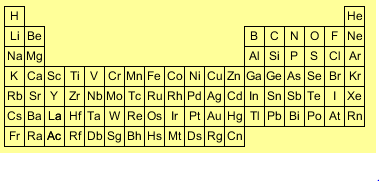 2.Protons: 7 
Neutrons: 6
Electrons: 6☐ Proton☐ Neutron☐ Electron3.Protons: 6 
Neutrons: 7
Electrons: 7☐ Proton☐ Neutron☐ ElectronNumber of Particles?Draw Your 
Atom or IonWhat is 
the Charge?NeutralProtons: __Neutrons:__Electrons:__+ IonProtons: __Neutrons:__Electrons:__- IonProtons: __Neutrons:__Electrons:__ActionWhat Changes?How Does it Change?Add a Proton☐ ElementAdd a Proton☐ ChargeAdd a Proton☐ MassActionWhat Changes?How Does it Change?Remove a Neutron☐ ElementRemove a Neutron☐ ChargeRemove a Neutron☐ MassActionWhat Changes?How Does it Change?Remove an Electron☐ ElementRemove an Electron☐ ChargeRemove an Electron☐ MassActionWhat Changes?How Does it Change?Add a Electron☐ ElementAdd a Electron☐ ChargeAdd a Electron☐ MassParticlesPropertiesProtons: __Neutrons:__Electrons:__Element:__Mass:__Charge:__Stable Nucleus: ☐ Yes ☐ NoParticlesPropertiesProtons: __Neutrons:__Electrons:__Element:__Mass:__Charge:__Stable Nucleus: ☐ Yes ☐ No